TÝDENNÍ PLÁN 2019/2020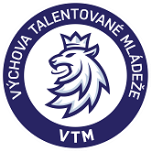 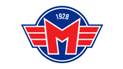 KATEGORIE:U 14TÝDENNÍ MIKROCYKLUS:38TERMÍN:17.2.  – 23.2. 2020DENDATUMKDYSRAZSUCHÁ      ZAMĚŘENÍTRENÉR    LED/ZÁPASZAMĚŘENÍREGENERACEPOdopolednePOodpoledne16:00 – 16:45Síla nohy, ruce, coreTUREKČECH14:30 – 15:45Rovnovážné situaceÚTdopoledne7:00 – 8:30HryÚTodpoledneTUREKČECH17:30 – 18:30Hčj, hraSTdopoledneTUREKČECH7:00 – 8:00STodpoledneČTdopoledneČTodpoledne16:00 – 16:45TUREKČECH14:30 – 15:45Obránci - útočníciPÁdopoledneTUREKČECH7:00 – 8:15Hčj, rychlost, nerovnovážné situacePÁodpoledneSOdopoledneSOodpoledneNEdopoledneNEodpoledne